Ma maisonMa maison est blanche et a quatre étages. J’habite au troisième étage avec mon frère. J'ai une très bonne vue de ma chambre. Dans ma chambre, il y a mon lit et mon bureau. Mon ordinateur est sur mon bureau. Il y a aussi une télévision dans ma chambre. La chambre de mon frère n'est pas très différente.  Il a aussi un ordinateur. Il y a une salle de bain à notre étage. Ma mère vit à l'étage en dessous de nous et jusqu'à récemment mon grand frère habitait là aussi. 
La chambre de mon grand frère est maintenant vide. Au même étage il y a une salle de bain et le bureau. Un étage en dessous se trouve la salle à manger et la cuisine ainsi que le salon. Ma maison a aussi un jardin. On y fait toujours des grillades en été. La dernière chose est le sous-sol. Toute notre nourriture y est stockée. Ce que j'aime particulièrement dans ma maison, c'est le jardin. Ce que j'aime bien sûr, c'est ma chambre. Il n'y a presque rien que je n'aime pas chez moi.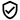 